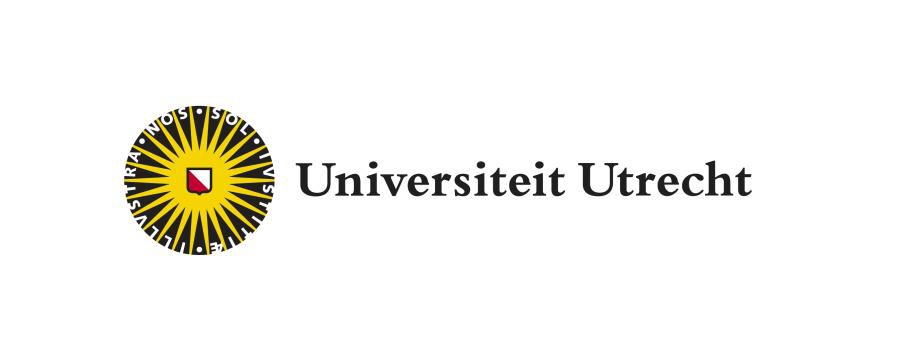 XerteStudentmanualTeachingsupport@uu.nl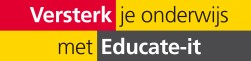 IntroductionWelcome to Xerte! In this online learning environment you will be able to work through a E-module focused on your course at Utrecht University. These modules will include text, interactive elements and exercises. First Login to XerteThe Xerte learning-module will most often be integrated into your Blackboard course. To get access to this learning-module, log in to Blackboard using your Solis-ID.GeneralNavigationNavigating through a learning module is quite easy. You will be able to navigate using the following methods:Content-button: On the right bottom you will find a button with three stripes. When you select this button, you will see the all the pages of a learning-module.Arrows: On the right bottom you will find two arrows. These arrows will let you navigate through the learning-module in chronological order.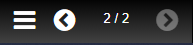 Menu: Depending on how the teacher sets up the learning-module you will be able to navigate using a menu. This could be done by selecting this button when shown. For this menu you won’t have to press the three stripes.Buttons on the page itself: Sometimes teachers can add buttons to a page itself. These buttons will let you navigate to certain sections of the learning-module.ColoursWithin Xerte it is possible to adjust the colours of the learning-modules or disable the background. By doing this, text could, for example, be more easy to read.To see all options, select “accessibility options” on the left bottom of the screen. 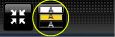 The following options will be shown:Standard format: The standard format the module normally has.	Disable background: This option disables the background. Reversed, high contrast theme: By selecting this option the text will change to white text on a black background.Black on yellow theme: By selecting this option the text will change to black text on a yellow background.Mandatory modulesSome pages are connected to a mandatory action before you can move to the next page. After completing this action, you are allowed to move to the next page.ContactdetailsDo you have any questions or in need of support? Get in touch with us!Teaching Support DeskAdres:	Universiteitsbibliotheek Uithof, second floor, red desk Openingstijden:	Monday - Friday 8.30u - 17.00uTelefoon:	030 253 2197E-mail:	Teachingsupport@uu.nlWebsite:	https://educate-it-uu.sites.uu.nl